Филиал ГАУК ТОНБ «Специальная библиотека для слепых»Отдел формирования фондов и тифлоинформацииК 100-летию со дня рождения Д. Гранина.Рекомендательный список литературы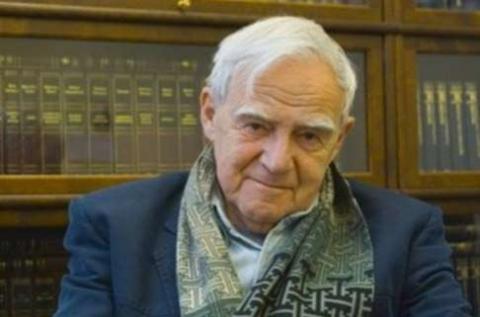 Тюмень, 2019ББК 78.37Ч 39	«Человек не отсюда» : К 100-летию со дня рождения Д. Гранина : рекомендательный список литературы / Филиал ГАУК ТОНБ «Специальная библиотека для слепых» ; составитель Т.В. Политаева. – Тюмень, 2019. –  14 с.	Предлагаем вашему вниманию рекомендательный список литературы, посвященный знаменитому писателю Даниилу Александровичу Гранину (1919-2017). Список включает в себя литературу, имеющуюся в фонде Специальной библиотеки для слепых (г. Тюмень).	Информация систематизирована по видам носителя информации, внутри разделов материал расположен в алфавите авторов и заглавий. Список включает плоскопечатную литературу, литературу рельефно-точечного шрифта, литературу на аудиокассетах, литературу на компакт-дисках, литературу на флеш-картах, литературу с криптозащитой для записи на флеш-карту.Филиал ГАУК ТОНБ «Специальная библиотека для слепых» 625048, г. Тюмень, ул. Холодильная, д.84тел. (3452) 50-51-08e-mail: tosbs@mail.ru                                                                                      сайт: http://tosb72.ruСодержаниеПлоскопечатная литература………………………………4Литература рельефно-точечного шрифта……………...5Литература на аудиокассетах…………………………….6Литература на компакт-дисках……………………………6Литература на флеш-картах………………………………7Литература с криптозащитой для записи на флеш-карту……………………………….11Плоскопечатная литература1.	Гранин, Д. Зубр [Текст] / Д. Гранин. - [Б. м. : б. и.], 1989. - с. - (в пер.) : 2.80 р.	Это документальное биографическое произведение о жизни выдающегося биолога, генетика Николая Владимировича Тимофеева-Ресовского. Николай Владимирович Тимофеев-Ресовский – русский ученый, основатель русской научной школы по генетике, радиобиологии, радиоэкологии, эволюции и учению о биосфере.2.	Гранин, Д. Иду на грозу [Текст] : художественная лит-ра / Д. Гранин. - [Б. м. : б. и.], 1981. - 1.30  р.	Два подающих надежды молодых физика Сергей Крылов и Олег Тулин со студенческой скамьи серьёзно изучают такое явление природы, как гроза. Друзья мечтают научиться управлять погодой. Но постепенно их пути в науке расходятся: Олег готов пойти на компромисс, поступиться принципами ради успеха, а Сергей считает, что истина дороже. Генерал, к которому обращается Тулин, вначале наотрез отказывается разрешать опасные эксперименты, но потом, под его давлением, таки разрешает их, под свою ответственность. Во время проведения измерений на самолёте в сердце грозы, в падающем самолёте гибнет (в то время как все уже покинули самолёт с парашютами) молодой аспирант Ричард, пытающийся до последнего спасти плёнки с ценнейшими результатами замеров.3.	Гранин, Д. Она и всё остальное [Текст] : роман о любви и не только / Д. Гранин ; отв. ред. Л. И. Янцева. - Москва : Центрполиграф, 2017. - 224 с. - ISBN 978-5-227-07403-4 : 360.00  р.		Магда Вернер и Антон Чагин встретились в Берлине. Давно отгремела Великая Отечественная, но болезненные воспоминания всё еще живы, судьбы, поломанные войной, не срослись, не зажили...4.	Гранин Даниил Александрович (наст. фамилия - Герман) [Изоматериал] : 1 января 1919-4 июля 2017 : к 100-летию со дня рождения / [авт.-сост.: М. С. Андреева, М. П. Короткова]. - Москва : Русская школьная библиотечная ассоциация, 2018. - 8 л. ; 29 см + 1 бр. (24 с.). - (Профессиональная библиотека школьного библиотекаря ; серия 2. Вып. 12) (Выставка в школьной библиотеке). - Авт.-сост. указаны на 2-й с. папки. - (в пап.) Приложение к журналу "Школьная библиотека"		Даниил Гранин родился 1 января 1919 года в селе Волынь Курской области. Отец будущего писателя - Александр Данилович Герман - работал лесником в разных частных хозяйствах. Мать - Анна Бакировна - была домохозяйкой. Мать и отец стали для Гранина образцом любящей и заботливой семьи. Через некоторое время семья маленького Даниила перебралась в Ленинград - отцу предложили новую работу. Однако вскоре семейное счастье оказалось разрушено: Александра Германа сослали в Сибирь, супруге Анне пришлось одной воспитывать сына. В Ленинграде Даниил Гранин окончил электромеханический факультет Ленинградского политехнического института, но еще учась на пятом курсе, в разгар дипломной работы, Гранин стал писать историческую повесть о Ярославе Домбровском - выдающемся польском революционере. Об этом увлечении никто не знал. В дальнейшем книга вышла под названием "Генерал Коммуны".5.	Лиханов, А. А. Мой Гранин [Текст] : встречи, дневники, разговоры / Альберт Лиханов. - Москва : Детство. Отрочество. Юность, 2019. - 127 с. : ил., портр., факс. ; 15x15 см. - 3000 экз. - ISBN 978-5-9639-0181-6 (в пер.) На 4-й с. обл.: К 100-летию со дня рождения Даниила Александровича Гранина		В книгу вошли воспоминания о Д. А. Гранине известного писателя Альберта Анатольевича Лиханова, лауреата Государственной премии РСФСР и многих отечественных и зарубежных литературных наград, академика Российской академии образования, председателя Российского детского фонда, президента Международной ассоциации детских фондов.Литература рельефно-точечного шрифта6.	Гранин, Д. Мой лейтенант [Шрифт Брайля] : роман / Д. Гранин ; ред. Е. О. Маленкова  ; ред. по брайлю Е. П. Шевцова . - Перепеч. с изд. : М. : ЗАО "ОЛМА Медиа Групп", 2012. - Санкт-Петербург : Чтение, 2013. - 4 Кн. - ISBN 978-5-89206-312-8 : 25.00  р., 100.00  р.		Роман Даниила Гранина "Мой лейтенант" — это взгляд на Великую Отечественную войну с изнанки, не с точки зрения генералов и маршалов, спокойно отправлявших в пекло и мясорубку целые армии, а изнутри, из траншей и окопов. На фоне тягот, ужасов и неприглядности войны автор дает возможность выговориться простому лейтенанту, одному из тех, кому мы обязаны своей победой.Литература на аудиокассетах7.	Гранин, Д. Картина [Звукозапись] : роман / Д. Гранин; читает В. Герасимов. - С изд.: М.: Центрполиграф, 2004. - Москва : ООО "ИПТК "Логос" ВОС, 2005. - 4 ак. - (в кор.) : 558.66  р.		Действие книги разворачивается в России конца XX века. Ответственность перед «малой родиной», памятными с детства местами заставляет героя романа Сергея Лосева совершать неординарные поступки, идти наперекор устоявшемуся мнению большинства.8.	Гранин, Д. Мой лейтенант [Звукозапись] : роман / Д. Гранин ; читает Герасимов В. - С изд. : Москва : ЗАО "ОЛМА Медиа Групп", 2012. - Москва : ИПТК "Логосвос", 2014. - 3 ак.  (8 час.59 мин.30 сек.), лента : 2,38 см/с, 4 доp. - 584.46  р.		Роман  Даниила Гранина "Мой лейтенант" получил первую премию «Большая книга» в 2012 году. В новом романе запечатлена память самих участников трагических событий обороны Ленинграда. Здесь восстанавливаются многие неожиданные факты военных действий, увиденные глазами простого лейтенанта, воссоздаются бытовые детали фронтовой жизни. Это взгляд на Великую Отечественную из траншей и окопов, это новое видение событий, неоднократно описанных историками.  Литература на компакт-дисках9.	Гранин, Д. Вечера с Петром Великим. Сообщения и свидетельства господина М. [Электронный ресурс] : художественная лит-ра / Д. Гранин; Читает В. Герасимов. - С изд.: Дружба народов.-2000.-№ 5-7. - Москва : ИПТК "Логос" ВОС, 2004. - 1 эл. опт. диск (CD-DA) (14 мин.), 4 доp., цифp., цифp. - 185.20  р.		Роман популярного прозаика позволяет заглянуть в глубь эпохи, называемой ныне Петровской, и написан на интереснейшем историческом материале, вобравшем малоизвестные широкой аудитории факты. Устремленный к великой цели, свершающий судьбоносные для страны деяния, Петр I представлен глобальной, всеевропейского масштаба фигурой. Однако для автора важнее показать внутренний облик императора: он детально исследует душевные качества Петра I, осмысливает переломные моменты его духовной жизни, раскрывает драматические страницы личной, в том числе семейной и любовной, биографии. Произведение Д. Гранина необычно по форме и значительно по содержанию, написано ярким, образным языком, с большим уважением к главному герою.Литература на флеш-картах10.	Адамович, А. Блокадная книга [Звукозапись] / А. Адамович, Д. Гранин ; читает В. Герасимов. - С изд.: М.: Эксмо, 2006. - Электрон. дан. - Москва : Логосвос, 2011. – 1 ффк // Аверченко А.Т. Смешное в страшном / А.Т. Аверченко. - Москва : Логосвос, 2011. - Систем. требования: SD-card, MP3, специальный защищенный тифлоформат (LGK, RGK), объем 2 Гб. - 904.55  р.		Это суровая книга, которая рассказывает о муках осажденного фашистами Ленинграда, о героизме его жителей, оставшихся в нечеловеческих условиях блокады истинно советскими людьми, преданными Родине. Это книга о страданиях и мужестве, о любви и ненависти, о смерти и бессмертии. Работая над книгой, известные писатели А. Адамович и Д. Гранин использовали дневники и рассказы ленинградцев - блокадников.   11.	Гранин, Д. Бегство в Россию [Звукозапись] : роман / Д. Гранин ; читает И. Воробьева. - С изд. : Олма Медиа Групп, 2014. - Электрон. дан. - Москва : Логосвос, 2015. - 1 ффк. : зв. (15 час.3 мин.) // Гранин Д. Бегство в Россию / Д. Гранин. - Москва : Логосвос, 2015. - Систем. требования: SD-card, специальный защищенный тифлоформат (LGK,LKF, RGK). - Загл. с контейнера. - Зап. с ориг. ИПТК "Логосвос".	Роман «Бегство в Россию» — продолжение излюбленной темы Д. Гранина: проблема нравственного выбора ученого, особенно если род его занятий — ядерная физика. Сильное авантюрно-детективное начало сближает повествование и с шпионским романом. Прообразами двух героев стали реальные лица, имеющие отношение к супругам Розенберг, американским гражданам, обвиненным в шпионаже в пользу России… 12.	Гранин, Д. Вечера с Петром Великим. Сообщения и свидетельства господина М. [Звукозапись] / Д. Гранин ; дикт. В. Лебедева. - С изд.: СПб.: Азбука-классика, 2008. - Электрон. дан. - Москва : Логосвос, 2011. – 1 ффк // Вулф, Т.  Домой возврата нет / Т. Вулф. - Москва : Логосвос, 2011. - Систем. требования: SD-card, MP3, специальный защищенный тифлоформат (LGK, RGK), объем 2 Гб. - 904.55  р.		Сообщения и свидетельства господина М." Новый роман популярного прозаика позволяет заглянуть в глубь эпохи, называемой ныне Петровской, и написан на интереснейшем историческом материале, вобравшем малоизвестные широкой аудитории факты. Устремленный к великой цели, свершающий судьбоносные для страны деяния, Петр I представлен глобальной фигурой. Однако для автора важнее показать внутренний облик императора: он детально исследует душевные качества Петра I, осмысливает переломные моменты его духовной жизни, раскрывает драматические страницы личной, в том числе семейной и любовной, биографии.13.	Гранин, Д. Всё было не совсем так: Воспоминания [Звукозапись] / Д. Гранин. Воспоминания / А. Извольский. Воспоминания / М. Кшесинская. Как я их помню / Г. Мекк. По ступенькам памяти. Встречи. Жизнь и творчество / С. Образцов. Автобиография / П. Орлова-Савина ; Д. Гранин ; дикт. Л. Ларионова [и др.]. - С изд.: М.: Олма Медиа Групп, 2010, С изд.: М.: Междунар. отношения, 1989; , С изд.: Смоленск: Русич, 1998; , С изд.: М.: Худож. лит., 1994. - Электрон. дан. - Москва : Логосвос, 2011. - 1 фк. : зв.  (86 час.5 мин.). - Систем. требования: SD-card, MP3, специальный защищенный тифлоформат (LGK, RGK), объем 2 Гб. - ISBN 978-5-419-00391-0 : 880.00 р.		Гранин Д. "Всё было не совсем так: Воспоминания". В ней нет конкретного сюжета и главного героя, намеренно нарушена хронология, рассказы сменяются краткими заметками и воспоминаниями автора, смешное перемежается с трагическим, сложное - с простым. Нарушены все общепринятые нормы, но читать текст при этом - безумно интересно. Потому что из отдельных историй, мыслей и эмоций автора сложилась яркая картинка, противоречивая и неоднозначная, как сама жизнь.    14.	Гранин, Д. Генерал Коммуны [Звукозапись] ; Зубр / Д. Гранин. Эта странная жизнь / Д. Гранин. Факультет ненужных вещей / Ю. Домбровский. Хранитель древностей / Ю. Домбровский ; дикт.: Е. Кочергин, В. Герасимов. - С изд.: Л.: Худож. лит., 1978; , С изд.: Новый мир.-1987.-№ 1, 2;  , С изд.: М.: Сов. Россия, 1982. - Электрон. дан. - Москва : Логосвос, 2011. - 1 фк. : зв.  (67 час.41 мин.). - Систем. требования: SD-card, MP3, специальный защищенный тифлоформат (LGK, RGK), объем 2 Гб. - ISBN 978-5-419-00136-7 : 810.67  р."Генерал Коммуны" - это книга о выдающемся польском революционере Ярославе Домбровском. Борец за свободу Польши, он был учеником Чернышевского в России, соратником Гарибальди в Италии, генералом Коммуны во Франции. Жизнь его была яркой и удивительной. Он погиб на парижских баррикадах, защищая свободу французских пролетариев, погиб с мечтой об освобождении трудящихся всех стран. Книга известного советского писателя Даниила Гранина о Ярославе Домбровском получила заслуженное признание не только у советских читателей, но и на родине Домбровского, в Польше, и во Франции.15.	Гранин, Д. До поезда оставалось три часа [Звукозапись] : повести и рассказы / Д. Гранин ; читает А. Одинец. - С изд. : М. : Советский писатель, 1973. - 1 ффк. (15 час.2 мин.) // Неделя как неделя : повесть / читает Н. Козий . - Москва : Логосвос, 2015.
	В книгу вошли избранные повести и рассказы Даниила Гранина.16.	Гранин, Д. Зубр [Звукозапись] : повесть / Д. Гранин ; читает Н. Козий. - С изд. : Новый мир, 1987, № 1, 2; Оригинал РДЗиП УТОС, 1987. - 1 ффк. (13 час.12 мин.) // Последний воин. Книга надежды / А. Афанасьев. - Москва : Логосвос, 2016.
	Это документальное биографическое произведение о жизни выдающегося биолога, генетика Николая Владимировича Тимофеева-Ресовского. Николай Владимирович Тимофеев-Ресовский – русский ученый, основатель русской научной школы по генетике, радиобиологии, радиоэкологии, эволюции и учению о биосфере.17.	Гранин, Д. Иду на грозу [Звукозапись] : роман / Д. Гранин ; читает Б. Никитин. - 1 ффк. (14 час.32 мин.) // Новеллы / Д. Голсуорси. - Москва : ИПТК "Логосвос", 2017.	Два подающих надежды молодых физика Сергей Крылов и Олег Тулин со студенческой скамьи серьёзно изучают такое явление природы, как гроза. Друзья мечтают научиться управлять погодой. Но постепенно их пути в науке расходятся: Олег готов пойти на компромисс, поступиться принципами ради успеха, а Сергей считает, что истина дороже. Генерал, к которому обращается Тулин, вначале наотрез отказывается разрешать опасные эксперименты, но потом, под его давлением, таки разрешает их, под свою ответственность. Во время проведения измерений на самолёте в сердце грозы, в падающем самолёте гибнет (в то время как все уже покинули самолёт с парашютами) молодой аспирант Ричард, пытающийся до последнего спасти плёнки с ценнейшими результатами замеров.18.	Гранин, Д. Мой лейтенант [Звукозапись] / Д. Гранин ; читает А. Загороднюк.- 1 ффк. // Произведения о войне : сборник : книги на флеш-картах / Санкт-Петербургское государственное бюджетное учреждение культуры "Государственная библиотека для слепых и слабовидящих". - Санкт-Петербург : СПбГБСС, 2016.		Роман Даниила Гранина "Мой лейтенант" получил первую премию «Большая книга» в 2012 году. В новом романе запечатлена память самих участников трагических событий обороны Ленинграда. Здесь восстанавливаются многие неожиданные факты военных действий, увиденные глазами простого лейтенанта, воссоздаются бытовые детали фронтовой жизни. Это взгляд на Великую Отечественную из траншей и окопов, это новое видение событий, неоднократно описанных историками.  19.	Гранин, Д. Однофамилец [Звукозапись] : повесть / Д. Гранин ; читает Е. Терновский. – 1 ффк. (5 час.41 мин.33 сек.) // Рассказы / Г. Глазов. - Москва : ИПТК "Логосвос", 2016. - Зап. с ориг. ИПТК "Логосвос".
	В сборник входят повести Д.Гранина, написанные в разное время и представляющие многообразие тем автора.20.	Гранин, Д. Три любви Петра Великого [Звукозапись] : роман / Д. Гранин ; читает С. Дадыко. – 1 ффк. (15 час.16 мин.8 сек.) // Три любви Петра Великого / Д. Гранин. - Москва : ИПТК "Логосвос", 2016. - Зап. с ориг. ИПТК "Логосвос". - ISBN 978-5-419-02370-3.
	О Петре I написано множество книг, повествующих о нем как о великом российском императоре, о правителе всеевропейского масштаба, о реформаторе, изменившем облик России и сделавшем ее поистине великой державой. Книга Даниила Гранина добавляет недостающие штрихи к яркому портрету императора, это откровенный рассказ о личности Петра Великого и о любви. Каким он был человеком, как строил отношения с близкими, как переживал душевные раны, каких женщин любил - обо всем этом в романе Даниила Гранина, мастерски исследующего внутренний мир и душевные качества императора. Литература с криптозащитой для записи на флеш-карту21.	Адамович, А. Блокадная книга [Электронный ресурс] / А. Адамович, Д. Гранин ; дикт. А. Андрианов. - Электрон. дан. - Москва : Сов. писатель, 1979. - 1 фжд. : зв.  (11 час.39 мин.). - Систем. требования: SD-card, специальный защищенный тифлоформат (LGK, LKF, RGK). - 103.00  р.		Суровая правда о муках осажденного фашистами Ленинграда, о героизме и немыслимых страданиях, выпавших на долю его жителей, сумевших в нечеловеческих условиях 900 дней блокады сохранить человеческое достоинство и свой город.22.	Гранин, Д. Бегство в Россию [Электронный ресурс] : роман / Д. Гранин ; читает И. Воробьёва. - М.: ОЛМА Медиа Групп, 2014. - Электрон. дан. - Москва : ООО "ИПТК "Логосвос", 2014. - 1 фжд. : зв. - Систем. требования: SD-card, специальный защищенный тифлоформат (LGK, LKF, RGK). - 200.63  р.	Роман «Бегство в Россию» — продолжение излюбленной темы Д. Гранина: проблема нравственного выбора ученого, особенно если род его занятий — ядерная физика. Сильное авантюрно-детективное начало сближает повествование и с шпионским романом. Прообразами двух героев стали реальные лица, имеющие отношение к супругам Розенберг, американским гражданам, обвиненным в шпионаже в пользу России… 23.	Гранин, Д. Вечера с Петром Великим [Электронный ресурс] : сообщения и свидетельства господина М  / Д. Гранин ; дикт. В. Герасимов. - Электрон. дан. - [Б. м.] : Дружба народов, № 5-7, 2000. - 1 фжд. : зв.  (14 час.56 мин.). - Систем. требования: SD-card, специальный защищенный тифлоформат (LGK, LKF, RGK). - 103.00  р.		Устремленный к великой цели, свершающий судьбоносные для страны деяния, Петр I представлен глобальной, всеевропейского масштаба фигурой. Однако для автора важнее показать внутренний облик императора: он детально исследует душевные качества Петра I, осмысливает переломные моменты его духовной жизни, раскрывает драматические страницы личной, в том числе семейной и любовной, биографии.24.	Гранин, Д. Всё было не совсем так [Электронный ресурс] : воспоминания / Д. Гранин ; дикт. В. Герасимов. - С изд. : М.: ОЛМА Медиа Групп, 2010. - Электрон. дан. - Москва : ООО "ИПТК "Логосвос", 2010. - 1 фжд. : зв.  (16 час.36 мин.). - Систем. требования: SD-card, специальный защищенный тифлоформат (LGK, LKF, RGK). - 88.00  р.		В ней нет конкретного сюжета и главного героя, намеренно нарушена хронология, рассказы сменяются краткими заметками и воспоминаниями автора, смешное перемежается с трагическим, сложное - с простым. Нарушены все общепринятые нормы, но читать текст при этом - безумно интересно. Потому что из отдельных историй, мыслей и эмоций автора сложилась яркая картинка, противоречивая и неоднозначная, как сама жизнь.    25.	Гранин, Д. Генерал Коммуны. Том 1 [Электронный ресурс] : повесть / Д. Гранин ; дикт. Е. Кочергин. - С изд. : Л.: Художественная  литература, 1978. - Электрон. дан. - Москва : ООО "ИПТК "Логосвос", 1983. - 1 фжд. : зв.  (7 час.55 мин.). - Систем. требования: SD-card, специальный защищенный тифлоформат (LGK, LKF, RGK). - 88.00  р.	"Генерал Коммуны" - это книга о выдающемся польском революционере Ярославе Домбровском. Борец за свободу Польши, он был учеником Чернышевского в России, соратником Гарибальди в Италии, генералом Коммуны во Франции. Жизнь его была яркой и удивительной. Он погиб на парижских баррикадах, защищая свободу французских пролетариев, погиб с мечтой об освобождении трудящихся всех стран. Книга известного советского писателя Даниила Гранина о Ярославе Домбровском получила заслуженное признание не только у советских читателей, но и на родине Домбровского, в Польше, и во Франции.26.	Гранин Д. До поезда оставалось три часа [Электронный ресурс] : повести и рассказы / Гранин Д. ; . - Л.: Советский писатель, 1973. - Электрон. дан. - г. Киев, Украина : РДЗиП УТОС, 1974. - 1 фжд. : зв. - Систем. требования: SD-card, специальный защищенный тифлоформат (LGK, LKF, RGK). - 160.00  р.	В книгу вошли избранные повести и рассказы Даниила Гранина.27.	Гранин, Д. Зубр [Электронный ресурс] : повесть / Д. Гранин ; дикт. В. Герасимов. - С изд. : Новый мир, 1987, №№ 1, 2. - Электрон. дан. - Москва : ООО "ИПТК "Логосвос", 1987. - 1 фжд. : зв.  (12 час.59 мин.). - Систем. требования: SD-card, специальный защищенный тифлоформат (LGK, LKF, RGK). - 88.00  р.	Это документальное биографическое произведение о жизни выдающегося биолога, генетика Николая Владимировича Тимофеева-Ресовского. Николай Владимирович Тимофеев-Ресовский – русский ученый, основатель русской научной школы по генетике, радиобиологии, радиоэкологии, эволюции и учению о биосфере.28.	Гранин, Д. Иду на грозу [Электронный ресурс] : роман / Д. Гранин ; дикт. В. Задворных. - СПб.: Петербургский писатель; Азбука классика, 2004. - Электрон. дан. - Москва : ООО "ИПТК "Логосвос", 2005. - 1 фжд. : зв.  (15 час.17 мин.). - (Проза русского мира). - Систем. требования: SD-card, специальный защищенный тифлоформат (LGK, LKF, RGK). - Б. ц.	Над сверкающей стремниной машин плыли высокие, обтянутые голубым стеклом троллейбусы, похожие на аквариумы. На перекрестках бойко торговали цветами. В зеленых бачках вскипала черемуха. Сквозь нарастающий шум остро, по-детски процокал ослик с рекламой цирка. Было без десяти девять, кругом уже не шли, а бежали.29.	Гранин, Д. Картина [Электронный ресурс] : роман / Д. Гранин ; дикт. В. Герасимов. - М.: Центрполиграф, 2004. - Электрон. дан. - Москва : ООО "ИПТК "Логосвос", 2005. - 1 фжд. : зв.  (15 час.50 мин.). - Систем. требования: SD-card, специальный защищенный тифлоформат (LGK, LKF, RGK). - Б. ц.		В романе «Картина» автор обращается к проблемам большого общественного звучания. Действие книги разворачивается в России конца XX века. Ответственность перед «малой родиной», памятными с детства местам заставляет героя романа Сергея Лосева совершать неординарные поступки, идти наперекор устоявшемуся мнению большинства.30.	Гранин, Д. Мой лейтенант [Электронный ресурс] : роман / Д. Гранин ; читает В. Герасимов. - С изд.: М.: ОЛМА Медиа Групп, 2012. - Электрон. дан. - Москва : ИПТК "Логосвос", 2012. - 1 фжд. : зв.  (8 час.55 мин.37 сек.). - Систем. требования: SD-card, специальный защищенный тифлоформат (LGK, LKF, RGK). - 93.00  р.		Роман Даниила Гранина "Мой лейтенант" — это взгляд на Великую Отечественную войну с изнанки, не с точки зрения генералов и маршалов, спокойно отправлявших в пекло и мясорубку целые армии, а изнутри, из траншей и окопов. На фоне тягот, ужасов и неприглядности войны автор дает возможность выговориться простому лейтенанту, одному из тех, кому мы обязаны своей победой.31.	Гранин, Д. Три любви Петра Великого [Электронный ресурс] : роман / Д. Гранин ; читает С. Дадыко. - С изд. : М.: ОАО "ОЛМА Медиа Групп", 2014. - Электрон. дан. - Москва : ООО "ИПТК "Логосвос", 2015. - 1 фжд. : зв.  (15 час.16 мин.30 сек.). - Систем. требования: SD-card, специальный защищенный тифлоформат (LGK, LKF, RGK). - 145.00  р.		О Петре I написано множество книг, повествующих о нем как о великом российском императоре, о правителе всеевропейского масштаба, о реформаторе, изменившем облик России и сделавшем ее поистине великой державой.  Книга Даниила Гранина - это последние недостающие штрихи к яркому портрету императора, это откровенный рассказ о частной жизни Петра Великого и о любви. Каким он был человеком, как стоил отношения с близкими, как переживал душевные раны, каких женщин любил - обо всем этом в романе Даниила Гранина, мастерски исследующего внутренний мир и душевные качества императора.  32.	Гранин, Д. Эта странная жизнь [Электронный ресурс] / Д. Гранин ; дикт. В. Герасимов. - С изд. : М.: Советская Россия, 1982. - Электрон. дан. - Москва : ООО "ИПТК "Логосвос", 1984. - 1 фжд. : зв.  (10 час.38 мин.). - Систем. требования: SD-card, специальный защищенный тифлоформат (LGK, LKF, RGK). - 88.00  р.	Книга "Эта странная жизнь", впервые изданная в 1974 году (сразу тиражом в 100 000 экземпляров!), за почти сорок лет переиздавалась десятки раз, она переведена на несколько языков, в том числе английский и немецкий, и ее по праву считают родоначальницей и вдохновительницей современного тайм-менеджмента. 
В книге описание совершенно уникальной научной системы, созданной ученым Любищевым для достижения наибольшей отдачи от своей разносторонней научной деятельности - Системы учета собственного времени, позволяющая как бы увеличить человеческий ресурс времени для своей и общественной пользы.